ЗАТВЕРДЖЕНО
розпорядженням Кабінету Міністрів України
від 8 вересня 2015 р. № 1002
(в редакції розпорядження Кабінету Міністрів України
від 19 липня 2017 р. № 491-р)ПЕРСПЕКТИВНИЙ ПЛАН
формування територій громад Миколаївської області1. Графічна частина (карта Миколаївської області)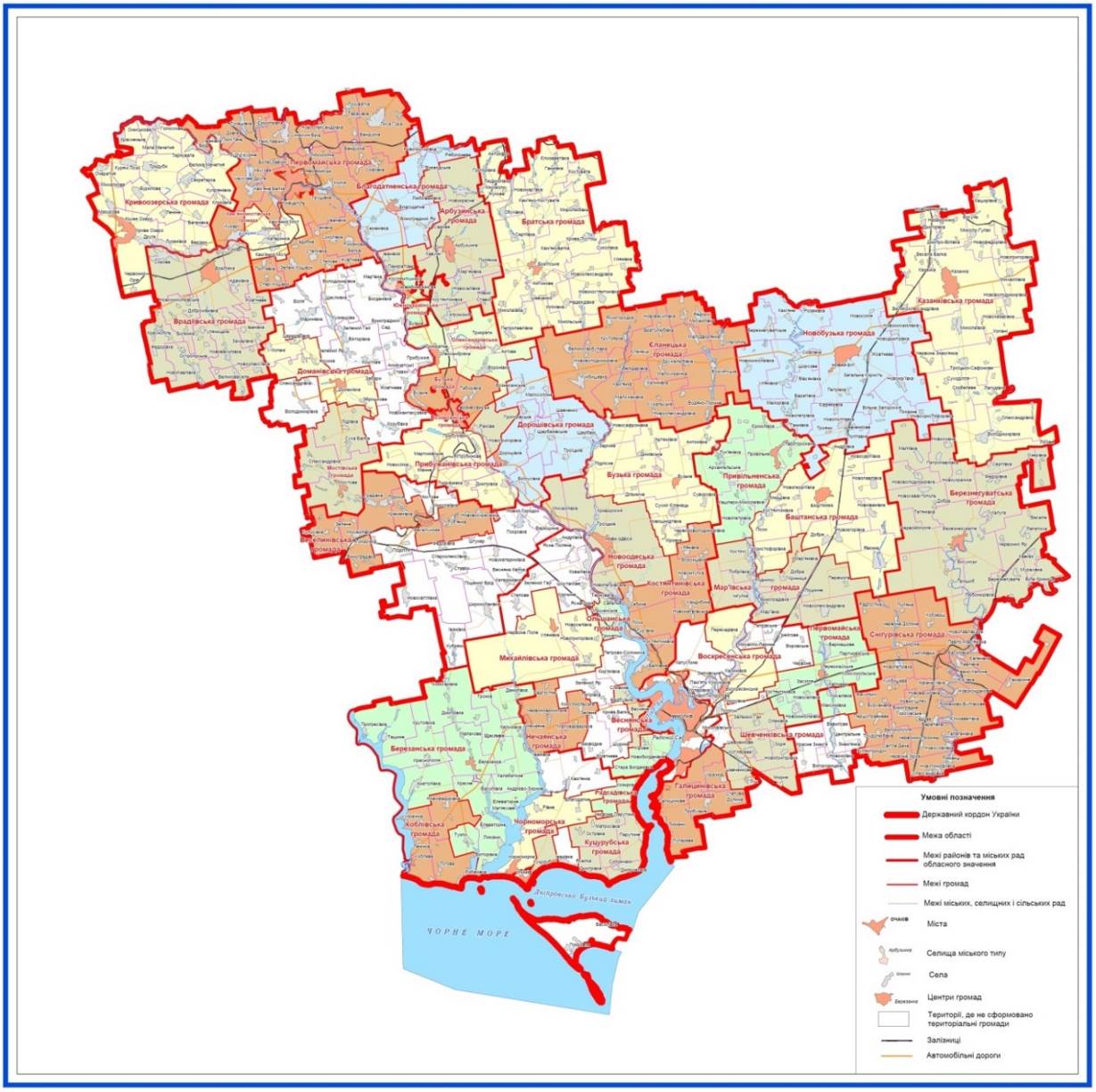 2. Перелік спроможних територіальних громад Миколаївської області{Перспективний план в редакції Розпорядження КМ № 491-р від 19.07.2017}Назва територіальної громадиКод населеного пункту - адміністративного центру територіальної громади згідно з КОАТУУНазва населеного пункту - адміністративного центру територіальної громадиНазви територіальних громад, що входять до складу спроможної територіальної громадиНазва району чи міста обласного значення, до якого входить адміністративний центр територіальної громадиАрбузинська4820355100смт АрбузинкаАрбузинська
Агрономійська
Іванівська
Кавунівська
Любоіванівська
Новокрасненська
НовоселівськаАрбузинський районБлагодатненська4820380401с. БлагодатнеБлагодатненська
Воєводська
Новогригорівська
Рябоконівська
Садівська
Семенівська-“-Баштанська4820610100м. БаштанкаБаштанська
Добренська
Новоіванівська
Новопавлівська
Новосергіївська
Пісківська
Плющівська
Христофорівська
ЯвкинськаБаштанський районМар’ївська4820683401с. Мар’ївкаМар’ївська
Доброкриничанська
Інгульська
Костичівська
Лоцкинська
Новоолександрівська-“-Привільненська4820685301с. ПривільнеПривільненська
Єрмолівська
Кашперо-Миколаївська
Лук’янівська
Старогороженська-“-Березанська4820955100смт БерезанкаБерезанська
Анатолівська
Василівська
Данилівська
Дмитрівська
Калинівська
Краснопільська
Краснянська
Лиманівська
Матіясівська
Ташинська
Тузлівська
ЩасливськаБерезанський районКоблівська4820982201с. КоблевеКоблівська
Новофедорівська
Рибаківська
Червоноукраїнська
(Українська)Березнегуватська4821155100смт БерезнегуватеБерезнегуватська
Білокриницька
Висунська
Калузька
Лепетиська
Любомирівська
Маліївська
Мурахівська
Нововолодимирівська
Новоочаківська
Новосевастопольська
Новоукраїнська
Озерівська
Сергіївська
ФедорівськаБерезнегуватський районБратська4821455100смт БратськеБратська
Ганнівська
Григорівська
Іллічівська
Кам’яно-Костуватська
Костуватська
Кривопустоська
Миколаївська
Миролюбівська
Новокостянтинівська
Новомар’ївська
Новоолександрівська
Петропавлівська
Сергіївська
Улянівська
ШевченківськаБратський районВеселинівська4821755100смт ВеселиновеВеселинівська
Токарівська
Зеленівська
Луб’янська
ПорічанськаВеселинівський районВоскресенська4823355300смт ВоскресенськеВоскресенська
Калинівська
ПересадівськаВітовський районГалицинівська4823380601с. ГалициновеГалицинівська
Лиманівська
Прибузька
Українська-”-Первомайська4823355700смт ПервомайськеПервомайська
Бармашівська
Новомиколаївська
Партизанська
Киселівська-”-Шевченківська4823384701с. ШевченковеШевченківська
Зеленогайська
Котляревська
Мирнівська
Полігонівська-”-Бузька4822080801с. БузькеБузька
ТаборівськаВознесенський районДорошівська 4822082601с. ДорошівкаДорошівська
Вознесенська сільська
Григорівська
Білоусівська
Мічурінська
Щербанівська-”-Олександрівська4822055200смт ОлександрівкаОлександрівська
Воронівська
Трикратівська-”-Прибужанівська 4822083801с. ПрибужаниПрибужанівська
Дмитрівська
Новосілківська
Тімірязєвська
Яструбинівська-”-Врадіївська4822355100смт ВрадіївкаВрадіївська
Адамівська
Великовеселівська
Гуляницька
Доброжанівська
Жовтнева
(Новомихайлівська)
Іванівська
Краснопільська
Кумарівська
Нововасилівська
Новопавлівська
СирівськаВрадіївський районДоманівська4822755100смт ДоманівкаДоманівська
Фрунзенська
ЦаредарівськаДоманівський районМостівська4822783501с. МостовеМостівська
Олександрівська
Сухобалківська-”-Єланецька4823055100смт ЄланецьЄланецька
Великосербулівська
Водяно-Лоринська
Возсіятська
Калинівська
Куйбишевська
Малодворянська
Маложенівська
Малоукраїнська
Нововасилівська
Ольгопільська
ЯсногородськаЄланецький районКазанківська4823655100смт КазанкаКазанківська
Великоолександрівська
Веселобалківська
Дмитрівська
Дмитро-Білівська
Каширівська
Миколаївська
Миколо-Гулаківська
Михайлівська
Новоданилівська
Новолазарівська
Новофедорівська
Троїцько-Сафонівська
Червонознам’янська
Володимирівська
Лагодівська
Олександрівська
СкобелевськаКазанківський районКривоозерська4823955100смт Криве ОзероКривоозерська селищна
Багачівська
Берізківська
Бурилівська
Великомечетнянська
Красненьківська
Кривоозерська сільська
Куряче-Лозівська
Ленінська
(Гойдаївська)
Луканівська
Мазурівська
Маломечетнянська
Ониськівська
Очеретнянська
Секретарська
ТридубівськаКривоозерський районВеснянська4824280401с-ще ВеснянеВеснянська
НадбузькаМиколаївський районНечаянська4824282701с. НечаянеНечаянська
Комсомольська
(Благодарівська)-“-Ольшанська4824255600смт ОльшанськеОльшанська
Трихатська-“-Михайлівська4824284601с. МихайлівкаУлянівська
(Михайлівська)
Криничанська-“-Радсадівська4824283801с. Радісний СадРадсадівська
Кіровська
КозирськаНовобузька4824510100м. Новий БугНовобузька
Баратівська
Березнегуватська
Вільнозапорізька
Кам’янська
Новомиколаївська
Новомихайлівська
Новополтавська
Новохристофорівська
Новоюр’ївська
Розанівська
Софіївська
ШевченківськаНовобузький районНовоодеська4824810100м. Нова ОдесаНовоодеська
Михайлівська
Новопетрівська
ТроїцькаНовоодеський районКостянтинівська4824883401с. КостянтинівкаКостянтинівська
Баловненська
Воронцівська
Гур’ївська
Кандибинська
Себинська-“-Бузька4824880801с. БузькеБузька
Антонівська
Дільнична
Димівська
Новосафронівська
Новошмідтівська
Підлісненська
Сухоєланецька-“-Снігурівська4825710100м. СнігурівкаСнігурівська
Афанасіївська
Баратівська
Василівська
Горохівська
Кобзарцівська
Куйбишевська
Нововасилівська
Новопетрівська
Новотимофіївська
Олександрівська
Павлівська
Першотравнева
Тамаринська
Червонодолинська
ЧервонозірськаСнігурівський районКуцурубська4825182201с. КуцурубКуцурубська
Дмитрівська
Острівська
Парутинська
СолончаківськаОчаківський районЧорноморська4825184801с. ЧорноморкаЧорноморська
Рівненська-“-Кам’яномостівська4825482201с-ще Кам’яний МістКам’яномостівська
Кодимська
КримківськаПервомайський районВознесенська4810200000м. ВознесенськВознесенська
Новогригорівськам. ВознесенськПервомайська4810400000м. ПервомайськПервомайська
Підгороднянська
Болеславчицька
Грушівська
Довгопристанська
Кам’янобалківська
Кінецьпільська
Кумарівська
Ленінська
(Чаусова Друга)
Лисогірська
Лукашівська
Мигіївська
Підгір’ївська
Полтавська
Романово-Балківська
Синюхино-Брідська
Софіївська
Степківська
Тарасівська
Чаусівськам. ПервомайськЮжноукраїнська4810800000м. ЮжноукраїнськЮжноукраїнська
Костянтинівськам. Южноукраїнськ